Dzieci w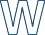 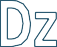 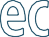 komputerowychPoradnik nie tylko dla rodziców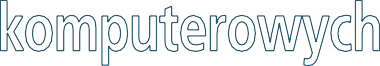 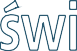 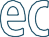 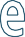 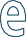 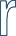 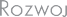 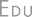 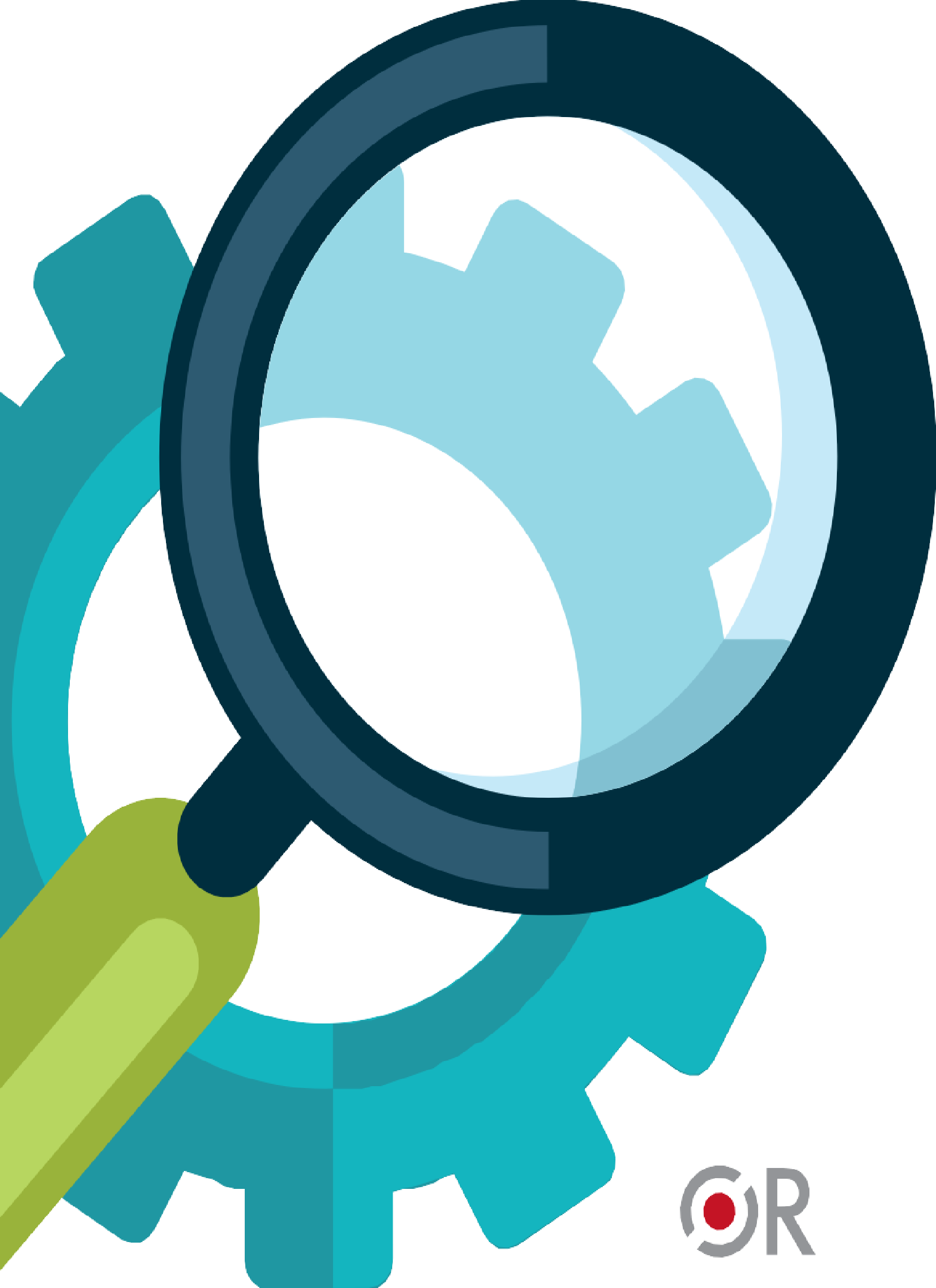 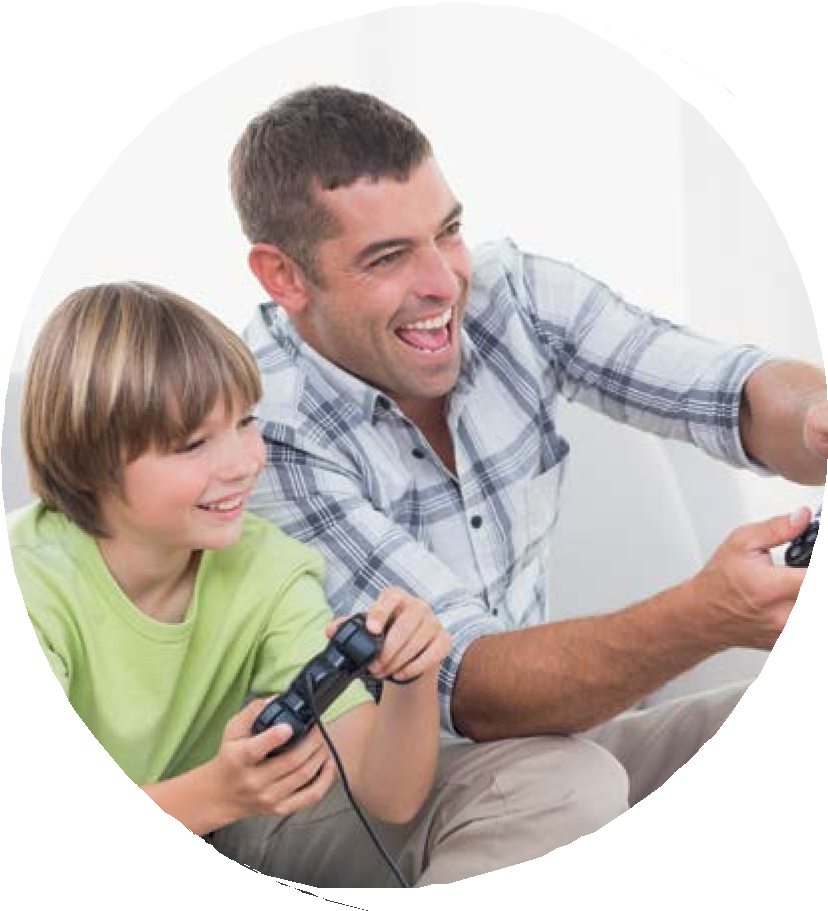 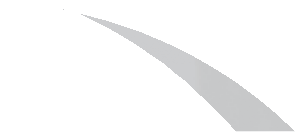 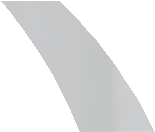 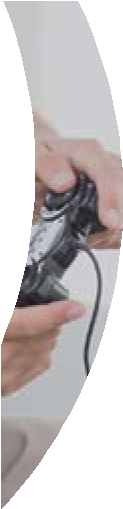 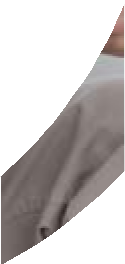 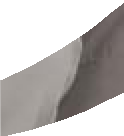 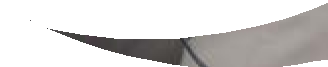 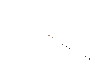 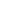 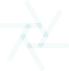 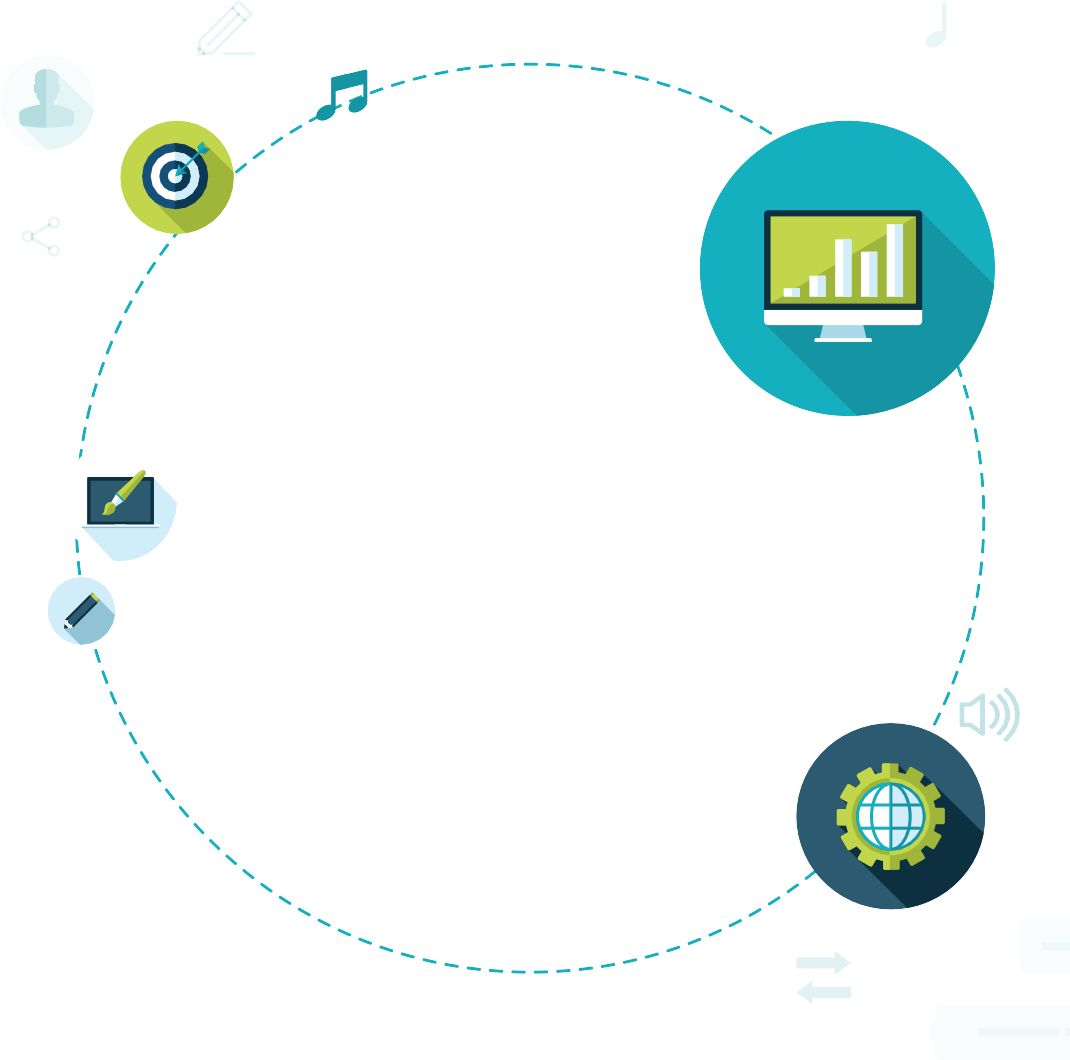 Opracowanie graficzne, projekt okładki, składAneta WiteckaRedakcja językowa i korektaKatarzyna GańkoW publikacji wykorzystano grafiki pochodzące ze strony internetowej Systemu Oceny Gier PEGI (http://www.pegi.info/pl/index/id/369/).ISBN 978-83-64915-81-9© Copyright by Ośrodek Rozwoju Edukacji Warszawa 2016Wydanie IOśrodek Rozwoju Edukacji Aleje Ujazdowskie 2800-478 Warszawa www.ore.edu.pl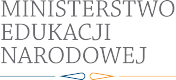 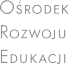 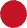 Publikacja wydrukowana na zlecenie Ministerstwa Edukacji Narodowej, sfinansowana z rezerwy celowej w ramach Rządowego programu na lata 2014–2016„Bezpieczna i Przyjazna Szkoła”.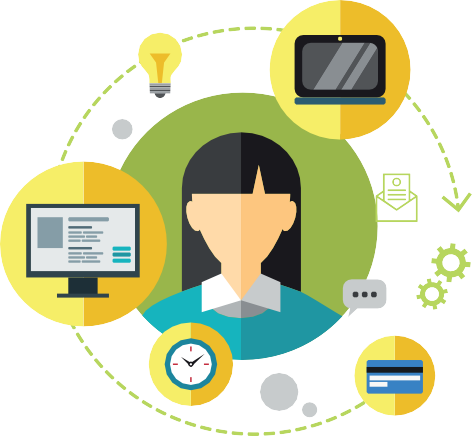 Spis treściWstęp	4Rodzaje gier	5Gry online	7Gry free-to-play, czyli kosztowna darmowa rozrywka	9Edukacyjny wpływ gier	10Kiedy gry mogą szkodzić?	11Uzależnienie od gier	12Dlaczego gry uzależniają?	14Kiedy dziecko może zacząć grać w gry komputerowe?	17Jak zapewnić dziecku dobre doświadczenia z grami?	20Jak wybrać odpowiednią grę dla dziecka?	21Ważne adresy	26W gry komputerowe i gry wideo grają obecnie miliony ludzi na świecie.Są one dostępne na płytach CD/DVD, na stronach internetowych, konsolach czy w telefonach komórkowych i smartfonach. Ogromna grupa graczy to dzieci i młodzież, dla których gry są powszechną formą spędzania wolnego czasu.Grać zaczynają dzieci coraz młodsze, nierzadko już w wieku przedszkolnym.Jeśli gry są odpowiednio dobrane do wieku i możliwości dziecka, mogą być dla niego doskonałym źródłem nauki i rozrywki. Niestety badania wskazują, że ponad połowa dzieci gra w gry nieodpowiednie do ich wieku. Wiele po- wszechnie dostępnych gier zawiera treści zdecydowanie nieprzeznaczone dladzieci: sceny pokazujące przemoc, treści seksualne, zachowania przestępcze czy używanie narkotyków. Przesycone agresją i przemocą gry prowadzą do wzrostu poziomu agresji u najmłodszych graczy i desensytyzacji – utraty wrażliwości na realną przemoc wobec innych ludzi.Coraz częściej też dzieci i młodzież wycofują się z rzeczywistego świata zabawyi kontaktów społecznych z rodziną i rówieśnikami. Uciekają w wirtualny świat gier, zaniedbują obowiązki i dotychczasowe zainteresowania.Współcześni rodzice mają więc nowe ważne zadanie: powinni dowiedzieć sięo grach komputerowych jak najwięcej, aby potrafili chronić dzieci przed negatyw- nymi konsekwencjami grania. Od wiedzy rodziców i ich zaangażowania zależy, czy korzystanie z gier będzie dla dziecka dobrą zabawą i bezpieczną rozrywką.Poradnik dokładnie zapozna rodziców ze światem gier – z ich typami, korzyściami z grania oraz niebezpieczeństwami, na jakie są narażone dzieci w przestrzeni wirtualnej. Podpowie też, jak właściwie dobierać gry i jak sprawić, że korzystaniez nowych technologii będzie bezpieczne dla najmłodszych użytkowników kom- putera i internetu.Gry komputerowe – podobnie jak filmy, muzyka i książki – mają swoją typo- logię. Istnieje wiele gatunków gier, które możemy dzielić ze względu na różne kryteria. Najbardziej typowy podział ze względu na cel gry wyróżnia osiem głównych kategorii gier: symulacyjne, strategiczne, zręcznościowe, przygodowe, fabularne, logiczne, edukacyjne oraz sportowe.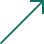 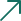 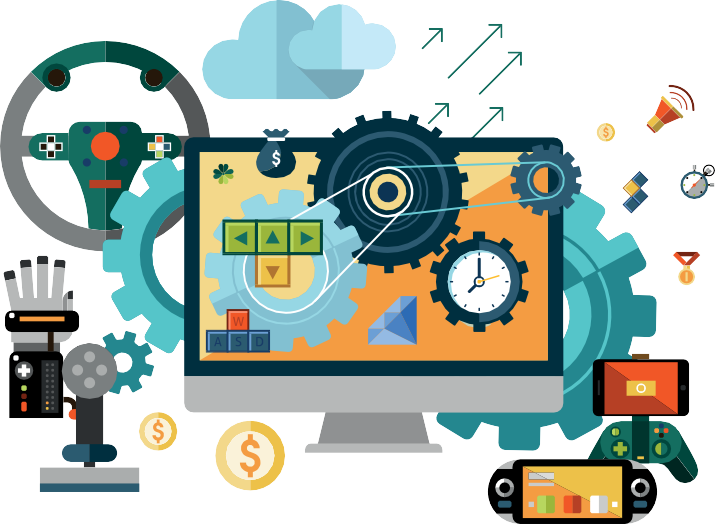 Gry symulacyjne (symulatory): odzwierciedlają rzeczywiste zdarzeniaw wirtualnym świecie, np. symulatory lotów czy jazdy samochodem. To także gry, w których mamy możliwość budowy miast (seria Sim City) lub parku roz- rywki (RollerCoaster Tycoon).Gry strategiczne: wymagają od graczy umiejętności strategicznych,np. dowodzenia oddziałami komputerowego wojska lub zarządzania wirtual- nym kapitałem przedsiębiorstwa.Gry zręcznościowe: bijatyki, strzelanki, shootery, składanki, gry platformowe i muzyczne. W zależności od rodzaju gry zabawa polega na zmierzeniu sięw bójce z wirtualnym przeciwnikiem, strzelaniu do celu (najczęściej do wroga), wykonywaniu określonych ruchów w rytm muzyki itp. Wymagają dobrej kon- centracji, sprawności i refleksu.Gry przygodowe: gracz kieruje poczynaniami bohatera przeżywającego ja- kąś historię, rozwiązując w trakcie gry zamieszczone w niej zagadki. Rozwiązanie wszystkich lub większości łamigłówek zapewnia pomyślne ukończenie gry.Gry fabularne: gracz wciela się w wirtualnego bohatera – rozwija jego postać w trakcie rozgrywki i porusza się w fikcyjnej rzeczywistości. Często tworzy własną postać, określając jej cechy i wygląd zewnętrzny. Komputerowe gry fa- bularne są osadzone tradycyjnie w świecie fantasy i science fiction. Internetową odmianą gier fabularnych są gry MMOG (lub MMO, ang. massively multiplayer online game) i MMORPG (ang. massively multiplayer online role-playing game).Może w nie grać jednocześnie bardzo wielu graczy wchodzących ze sobą w rozmaite interakcje.Gry logiczne: aby przejść dane poziomy gry, użytkownik musi rozwiązać ciąg zadań logicznych. Tradycyjne gry logiczne to szachy, brydż czy pasjans.Gry edukacyjne: służą poszerzeniu wiedzy gracza i są wykorzystywane w praktyce edukacyjnej.Gry sportowe: symulują rozgrywki sportowe, np. w piłce nożnej, boksie, gol- fie, koszykówce, hokeju na lodzie. Odmianą gier sportowych są wyścigi (samo- chodowe, rowerowe itd.).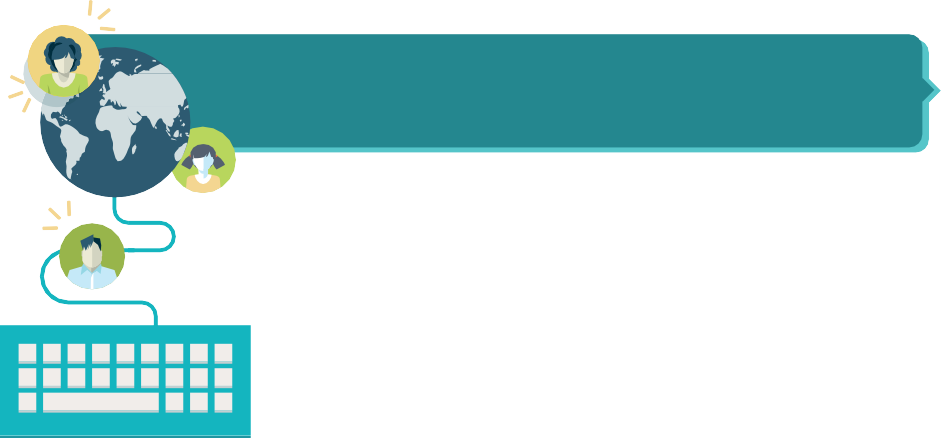 Istnieje bardzo szeroka gama gier internetowych mających najróżniejsze formy. W dużym uproszczeniu można podzielić je na kilka podstawowych kategorii:Gry przeglądarkowe: bardzo proste, bezpłatne gry będące najczęściej internetową wersją klasycznych gier komputerowych, takich jak np. Tetris, Scrabble, PacMan czy gry karciane. Przeznaczone są dla pojedynczego gracza i nie wymagają komunikacji z innymi użytkownikami internetu. Oferują je najczę- ściej portale społecznościowe i witryny utrzymujące się z reklam. Gry tego typu stanowią większość gier internetowych.Gry sieciowe: bardziej skomplikowane, bierze w nich udział kilku uczestników jednocześnie działających na zasadzie współpracy lub – częściej – rywalizujących ze sobą. Gracz wciela się w konkretną postać i obserwuje wirtualny świat jej oczami. Dominują tu taktyczne gry walki (jak w popularnej grze Call of Duty), gry strategiczne, gry sportowe (takie jak wyścigi czy symulatory meczów piłki nożnej). Zwykle gra się w nie w sieci, używając komputera osobistego, ale gracze coraz częściej korzystają z konsoli z dostępem do internetu.Gry typu massively multiplayer online (MMO): bierze w nich udział jednocześnie wielu graczy, dzięki czemu gra może trwać niezależnie od tego, czy konkretna osoba aktualnie w niej uczestniczy. Gry te cechują się ogromną skalą– pozwalają na zabawę tysiącom osób jednocześnie. W tej kategorii przeważają gry fabularne (ang. role-playing games), w których uczestnicy wcielają się w role fikcyjnych postaci i wspólnie tworzą lub kontynuują akcję. Najbardziej znanym przykładem takiej gry jest World of Warcraft. W 2008 r. tę grę wpisano do Księgi rekordów Guinnessa – przeszło 12 mln osób opłacało regularnie abonament za możliwość grania.Zagrożenia związane z grami onlineGry online mogą być dla dziecka doskonałą rozrywką. Warto jednak zdawać sobie sprawę z potencjalnych zagrożeń, jakie wiążą się z ich użytkowaniem.Wiele gier online prowadzi do powstania wirtualnych społeczności i zachęca uczestników do wchodzenia na poświęcone im strony; skłania dzieci do nawiązywania kontaktów, podawania informacji o sobie, a nawet spotykania się z nieznanymi osobami w świecie rzeczywistym.Wśród graczy powszechne są agresywne zachowania zgodne ze stylem czy tematem obowiązującym podczas gry oraz używanie nieprzyzwoitego języka.Inni gracze mogą, o ile gra na to pozwala, modyfikować elementy gry tak, że staje się ona nieodpowiednia dla młodszych dzieci. Przykła- dem takiego działania są edytory wyglądu postaci, w których można stworzyć roznegliżowanych bohaterów.W części gier można kupować dodatkowe opcje czy przedmioty ułatwiające graczowi osiągnięcie lepszych wyników. Są to tzw. mikropłatności, na które dzieci wydają całkiem spore kwoty, często bez wiedzy rodziców.W czasie gry mogą pojawiać się reklamy lub linki, które po kliknięciu przekierowują na strony zawierające treści nieodpowiednie dla dzieci.Sprzedaż gier przynosi ogromne zyski, zatem producenci wprowadzają na rynek coraz więcej produktów i inwestują w rozwój techniki komputerowej.Stale rosnącą popularnością cieszą się obecnie tzw. gry free-to-play, oferujące graczom darmową rozrywkę. Są to gry, które użytkownicy mogą ściągnąć bez- płatnie na telefon lub komputer.Free-to-play nie oznacza jednak, że wszystkie elementy gry są darmowe– nieodpłatnie udostępniana jest tylko podstawowa wersja gry.Poprzez tzw. mikrotransakcje kupuje się potrzebne dodatki do gier: przedmioty (np. lepszą broń, zbroję czy inne gadżety), umiejętności pomagające w grze lub ją usprawniające, a nawet możliwość kontynuowania gry po dojściu do etapu określonego przez producenta. Gracz, który chce osiągnąć dobry wynik, musi zainwestować prawdziwe pieniądze.Wbrew temu, co mogłoby się wydawać, tego typu rozrywka generuje całkiem pokaźne przychody dla producentów. Część gier jest tak zaprojektowana, aby gracze wydali w nich jak najwięcej pieniędzy – np. co chwilę pojawia się komu- nikat zachęcający do kupienia dodatkowych elementów, w grze umieszczane są sklepy, w których używa się specjalnej waluty zdobywanej za prawdziwe pieniądze, a gracze nakłaniani są do zakupu kont premium umożliwiających im kontynuowanie gry.Taki mechanizm sprawia, że szczególne zagrożenie gry te mogą stanowić dla najmłodszych użytkowników, którzy stają się obiektem agresywnego marke- tingu ze strony ich twórców. Dzieci są bardzo podatne na wszelkie manipulacje, często nie mają świadomości, że ściągając na swój telefon dodatkowe gadżety, narażają się na realne wydatki, ponieważ rachunek za dokonane mikropłatności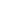 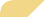 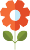 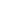 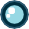 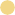 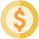 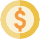 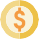 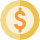 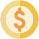 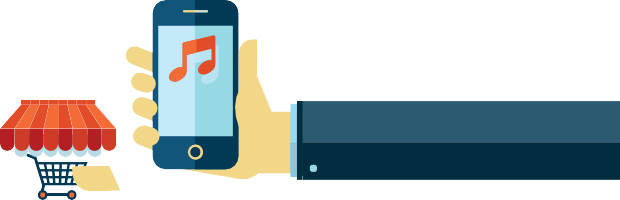 przychodzi dopiero po jakimś czasie. W niektórych przypadkach rachunki, jakie muszą zapłacić rodzice w imie- niu swoich dzieci, bywają napraw- dę bardzo wysokie.W 2013 r. rodzice bry- tyjskiego nastolatkaotrzymali rachunek	 opiewający na kwotę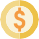 niemal dwóch tysięcy funtów (ok. 12 tys. zł) za mikrotransakcje dokona-ne przez ich syna w grze Zombies vs Ninjas. Po interwencji firma Apple zgodziła się zwrócić całą sumę rodzicom chłopca, ale jest to rzadka praktyka.Gry mogą odegrać pozytywną rolę w rozwoju dziecka: kształtować zachowania społeczne i umiejętność samodzielnego myślenia. Często są ciekawe i interak- tywne, z powodzeniem można je wykorzystywać do celów edukacyjnych.Dobrej jakości gry edukacyjne usprawniają umiejętność spostrzegania, dosko- nalą refleks i zręczność manualną, rozwijają wyobraźnię przestrzenną, uczą podejmowania decyzji. Wzbogacają też wiedzę dziecka o otaczającym je świecie i mogą kształtować pozytywne postawy.Gry strategiczne rozwijają zdolności myślenia, planowania, wykonywania kilku zadań równocześnie, analizowania i interpretowania zdarzeń, rozwiązywania problemów.Gry mogą także kształtować prospołeczne postawy dzieci, uczyć je współpracy i zachęcać do pomagania innym także w świecie rzeczywistym. W wielu grachnie ma rywalizacji, gracze muszą współpracować ze sobą, pomagać sobie oraz razem rozwiązywać problemy, aby osiągnąć wspólny cel. Dzięki grze w więk- szym gronie dzieci uczą się pracy w zespole.Granie w gry nie przynosi jednak tylko korzyści. Nieodpowiednie i bezrefleksyjne korzystanie z komputera i gier może stanowić poważne zagrożenie dla zdrowia fizycznego i psychicznego dziecka, a także ograniczać jego rozwój społeczny, poznawczy czy emocjonalny, szczególnie jeśli stanowi główną formę spędzania czasu.Dzieci nadużywające gier komputerowych mogą mieć problemy z koncentracją uwagi i myśleniem w szkole podczas lekcji. Tam ich uwaga nie jest stale pobu- dzana nowymi, atrakcyjnymi bodźcami jak w czasie gry.Nadmierne i zbyt długie granie w gry może też prowadzić do zaniedbywania nauki, aktywności fizycznej, kontaktów z rodziną i kolegami, rezygnacji z innych zainteresowań, a nawet do zaniedbywania czynności takich jak jedzenie czy sen. W skrajnych przypadkach może prowadzić do uzależnienia.Badania pokazują, że gry zawierające agresję i brutalną przemoc powodują wzrost poziomu agresji u graczy. Dzieci uczą się z nich wrogich zachowań wobec innych ludzi, lekceważenia ich praw oraz tego, że jedynym sposobem na roz- wiązywanie problemów jest używanie siły. Stają się mniej wrażliwe na krzywdę innych i mniej chętnie niosą pomoc ofiarom przemocy. Grając w brutalne gry, wyrabiają w sobie przekonanie, że agresja i przemoc to coś powszechnegi normalnego.Pojawiają się także zmiany w sferze fizycznej: zaburzenia wzroku, trwałe wady kręgosłupa, zwiotczenie mięśni (z braku ruchu), anemia (gracz nie ma czasu najedzenie), zaburzenie rytmów dobowych. U dzieci i młodzieży może wystąpić również tzw. padaczka ekranowa wywołana przez intensywne, szybko zmienia- jące się bodźce świetlne emitowane przez ekran.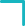 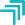 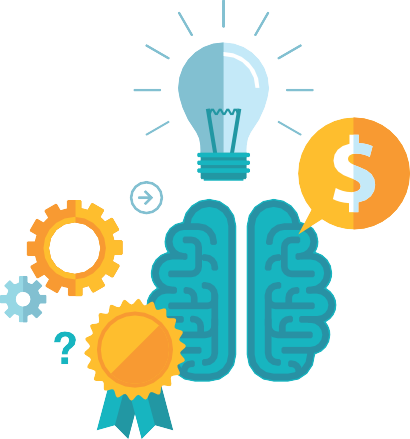 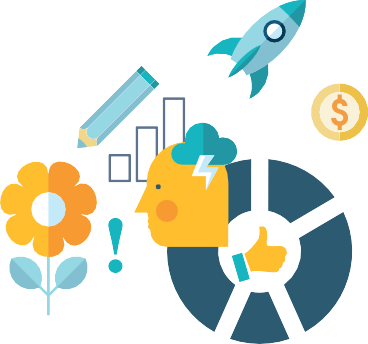 Dzieci poświęcają grom komputerowym coraz więcej czasu, niektóre z nich potrafią grać nawet przez kilka godzin dziennie. Może to prowadzić do uzależ- nienia.Dzieci i wczesne nastolatki są szczególnie podatne na uzależnienie, ponieważ ich zdolność kontrolowania własnych zachowań jest jeszcze słaba. Negatywne następstwa nadużywania internetu i gier komputerowych pojawiają się u nich szybciej i są bardziej destrukcyjne, bowiem organizm znajduje się w fazie inten- sywnego wzrostu, a osobowość nie jest jeszcze do końca ukształtowana.Co powinno zaniepokoić rodziców?Wielu rodziców zastanawia się, jak rozpoznać, czy ich dziecko nie przekroczyło granicy bezpiecznego korzystania z gier komputerowych, czy gry stanowią dla niego tylko niewinną rozrywkę, czy też ma już problem z nadużywaniem kom- putera lub telefonu komórkowego do grania.Sygnałem, że dziecko jest zagrożone uzależnieniem, może być:wycofywanie się z kontaktów społecznych – dziecko spędza dużo czasu, grając w gry na komputerze lub w sieci, unika znajomych i traci dotychczaso- wych przyjaciół, nikt go nie odwiedza, samo nie chce do nikogo pójść;brak innej aktywności poza graniem – dziecko spędza na graniu kilka godzin dziennie, porzuca dotychczasowe zainteresowania;spadek zainteresowania nauką szkolną, zaniedbywanie obowiązków, wagary;zaniedbywanie takich czynności jak spanie czy jedzenie;granie w nocy, spanie w ciągu dnia;zaburzenia koncentracji uwagi, pamięci;częste zmiany nastroju;konflikty z rodzicami, opiekunami z powodu ograniczania dostępu do komputera;pojawienie się objawów abstynencyjnych po zaprzestaniu grania – nieprzy- jemnego samopoczucia, rozdrażnienia, a nawet niekontrolowanej agresji.Jeżeli niepokoi cię zachowanie twojego dziecka, spróbuj odpowiedzieć na poniższe pytania. Większość odpowiedzi twierdzących powinna być sygnałem do podjęcia działań.Czy twoje dziecko…gra w gry prawie każdego dnia?poświęca na granie dużo czasu (ponad 3–4 godziny)?staje się rozdrażnione lub agresywne, gdy nie może grać?rezygnuje z kontaktów z kolegami, ze sportu, aby móc grać?gra zamiast odrabiać lekcje?podejmuje nieudane próby ograniczania czasu gry?zaczyna tracić zainteresowanie codziennymi sprawami?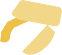 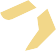 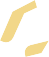 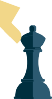 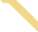 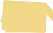 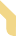 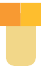 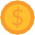 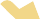 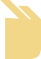 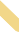 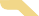 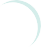 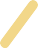 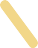 Jak chronić dziecko przed uzależnieniem?W większości przypadków skutecznym sposobem poradzenia sobie z proble- mem jest wprowadzenie zasad dotyczących grania i ustalenie rozsądnego limitu czasu, który dziecko może spędzać przed komputerem. Niekiedy jednak nad- używanie gier staje się tak poważne, że rodzice muszą podjąć bardziej radykalne działania, a nawet poszukać pomocy u specjalisty.Gry komputerowe projektowane są w taki sposób, aby gracze chcieli graćw nie jak najdłużej. Z jednej strony muszą być na tyle trudne, aby użytkownicy nie znudzili się zbyt łatwymi dla nich zadaniami, z drugiej – co jakiś czas muszą pozwalać grającym na odnoszenie przynajmniej małych wygranych.Lista uzależniających zabiegów, które stosują producenci gier, jest długa. Od czego zależy, czy użytkownik wciągnie się w grę?Atrakcyjna formaWspółczesny poziom technologii umożliwia tworzenie gier w niezwykle atrak- cyjnej formie audiowizualnej, która zwiększa realizm wirtualnego świata.InteraktywnośćKluczową cechą gier komputerowych jest ich interaktywność, co odróżnia je na przykład od telewizji. Gracz wykazuje osobiste zaangażowanie w wydarzenia naekranie, może mieć wpływ na ich przebieg, od jego wysiłku zależy, czy pokona wyzwania, które napotyka w grze.Bicie rekorduKażda gra informuje grających, jaki jest najwyższy wynik w danym momencie. Chęć pokonania aktualnego rekordu (nawet własnego) sprawia, że grający jest w stanie poświęcić wiele godzin na granie.Uzależnienie wygranych od pokonywania kolejnych poziomów W niemal każdej grze – poza grami RPG – gracz musi pokonywać kolejne poziomy różniące się stopniem trudności. Zazwyczaj pierwsze poziomy gry są bardzo łatwe, tak że nawet początkujący gracze świetnie sobie radzą, szybko przechodzą do następnych poziomów i zdobywają nowe umiejętności.Za pomyślne wykonanie zadania gracz natychmiast jest nagradzany przejściem na wyższy poziom gry, co sprawia, że chce grać dalej. Wraz z rozwojem umie- jętności grających gra staje się coraz trudniejsza, a przejście do następnego poziomu wymaga poświęcenia większej ilości czasu. Sukcesy w pokonywaniu kolejnych, coraz bardziej skomplikowanych poziomów dają graczowi poczucie zadowolenia z wykonania zadania i sprawiają, że trudno mu przestać grać.Nieregularne nagradzanieSystem zdobywania nagród jest zwykle zaprojektowany tak, aby gracz zdo- bywał nagrody za wykonanie określonego zadania. Grający nie wie nigdy, czy nastąpi to po jednej, czy po kilku próbach. Ma jednak pewność, że jeśli będzie grał wystarczająco długo, w końcu jego wysiłek zostanie nagrodzony. Utrzymuje to gracza w stałym napięciu i sprawia, że będzie grał dłużej w oczekiwaniu na zapowiedzianą nagrodę.Poczucie kontroliGry dają dzieciom poczucie kontroli nad światem i wydarzeniami, w których uczestniczą. W wirtualnej rzeczywistości to one – a nie rodzice i inni dorośli – de- cydują, jak się zachowywać, w co się ubrać, jak i z kim spędzić czas. W nierze- czywistym świecie zdobywają realne dobra: poczucie władzy i kontroli, poczucie wpływu, szacunek, status społeczny.Brak określonego zakończeniaNajbardziej uzależniające są gry nieposiadające z góry określonego zakończenia– takie jak fabularne gry online. Pozwalają one graczom na dowolne kształtowa- nie kierunku, w jakim gra się rozwija, ale jednocześnie wymagają wykonywania złożonych zadań, często we współpracy z innymi graczami, i poświęcania grze wielu godzin. Nieobecność podczas rozgrywki naraża gracza na krytykę ze strony partnerów i spadek w rankingu.Budowanie relacjiGry online pozwalają dzieciom budować relacje z innymi graczami, co zaspokaja ich potrzebę kontaktów społecznych, daje im poczucie akceptacji. Dla niektó- rych z nich społeczność internetowa jest jedynym miejscem, w którym czują się ważne, potrzebne i lubiane.Ucieczka od rzeczywistościWspółczesne gry oferują dzieciom i nastolatkom niezwykłą możliwość: ucieczkę od prawdziwego świata w wymarzoną rzeczywistość. W grze mogą kreować własny świat, stać się kimkolwiek chcą – kimś, kim nigdy nie mogliby być w prawdziwym życiu. W wirtualnej rzeczywistości mają okazję zbudować nową tożsamość, stworzyć postać obdarzoną cechami, które sami chcieliby mieć, mogą przeżywać ekscytujące przygody, nawiązywać satysfakcjonujące relacjei realizować fantastyczne plany.Warianty gry i dodatki do gierPowszechną strategią marketingową stosowaną przez producentów gier jest wypuszczanie na rynek nowych wariantów gier lub dodatków do nich,np. nowych terenów do odkrycia w grach fabularnych, nowych umiejętności, zadań do wykonania czy bohaterów, których można rozwijać.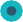 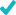 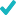 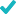 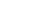 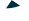 Wielu rodziców zastanawia się, kiedy pozwolić dziecku grać w gry komputerowe i jak może to wpłynąć na jego rozwój. Są to obawy w pełni uzasadnione, bowiem im mniejsze dziecko, tym bardziej jest ono narażone na negatywne skutki korzystania z gier. Psycholodzy uważają że dzieci do trzeciego roku życia w ogóle nie powinny grać w gry komputerowe – są na to gotowe dopiero sześcio-, siedmiolatki. Jednak także w przypadku starszych dzieci warto zachować zdrowy rozsądek i zadbać o to, aby gry nie stanowiły głównej rozrywki, nie zabierały zbyt wiele czasu.Obok tradycyjnych urządzeń, takich jak komputer czy telewizor, od kilku lat coraz większą popularnością cieszą się urządzenia mobilne: smartfony i tablety. Korzystają z nich coraz młodsze dzieci, które spędzają przed ekranem nawet kilka godzin dziennie. Powstało już nawet określenie „tabletowe dzieci”.Wielu rodziców uważa, że tablet jest doskonałą i bezpieczną zabawką edukacyj- ną. Tymczasem specjaliści wskazują, że zbyt wczesne i zbyt intensywne korzy- stanie z tych urządzeń może mieć bardzo negatywne skutki dla rozwoju małych dzieci. Pierwsze trzy lata życia dziecka są okresem krytycznym w rozwoju mózgu, który rozwija się w tym czasie najintensywniej. Aby rozwój ten przebie- gał prawidłowo, dziecko potrzebuje częstych kontaktów z innymi ludźmii doświadczania świata wszystkimi zmysłami. Musi dotykać przedmiotów, słuchać różnych dźwięków, widzieć, czuć. Szczególnie ważne są interakcje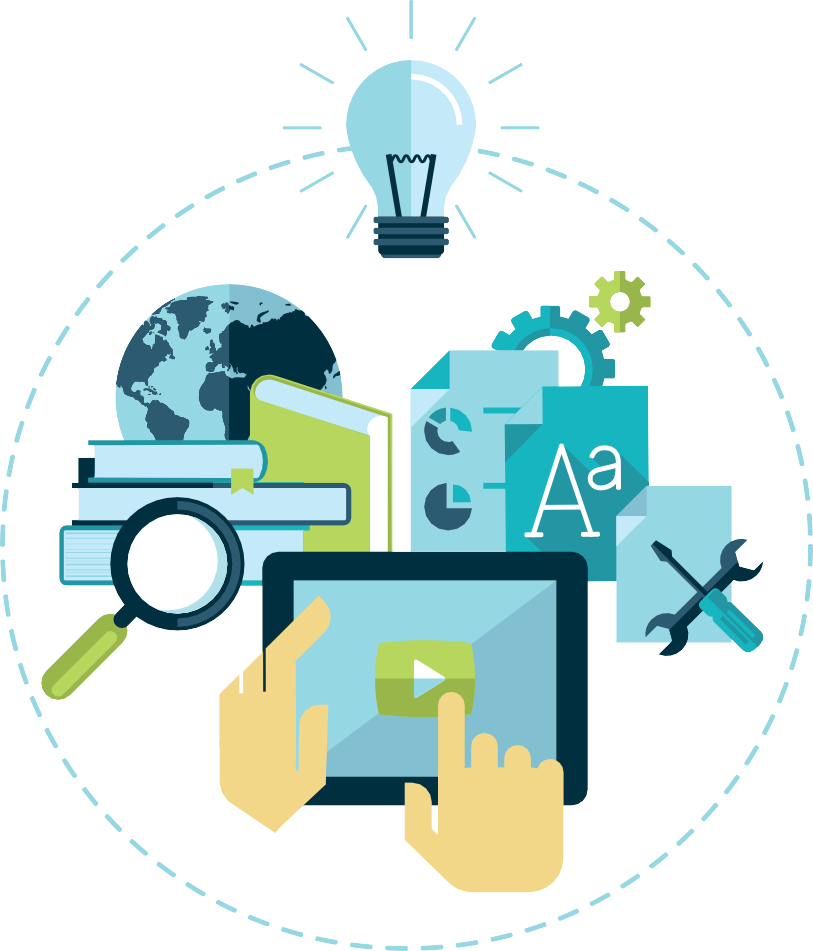 z żywymi, prawdziwymi osobami – rodzicami, rodzeństwem, babcią, dziadkiem. Tylko w takich relacjach dziecko może nauczyć się języka i prawidłowo rozwijać się społecznie i emocjonalnie. Tych umiejętności nie jest w stanie opanować przed monitorem.U dzieci spędzających zbyt wiele czasu przed komputerem czy tabletem może dochodzić do opóźnienia mowy i zaburzeń relacji społecznych. Wpatrywanie się w płaski ekran może powodować problemy z widzeniem przestrzennym. Dzieci mające zbyt intensywny kontakt z ruchomymi obrazami na ekranie tabletu mają kłopoty ze świadomym skupianiem uwagi na statycznych obrazkach, ponieważ nie dysponują odpowiednimi umiejętnościami organizowania pola spostrzeże- niowego. Małe dziecko jest w stanie koncentrować się na żywych kolorach i ru- chu na ekranie, jednak jego mózg nie potrafi jeszcze nadać znaczenia obrazom, które widzi. Mózg dziecka potrzebuje aż dwóch lat, aby rozwinąć umiejętność łączenia symboli pojawiających się w telewizorze czy na tablecie z ich odpo- wiednikami w realnym świecie. Ograniczenie aktywności ruchowej do dotykania palcami ekranu czy przesuwania myszki skutkuje zaburzeniami sprawności ruchowej i manualnej.Podobnie negatywne skutki możemy obserwować w przypadku gier. Im wcze- śniej dzieci zaczynają korzystać z gier komputerowych, tym bardziej narażone są na działanie czynników, które mogą prowadzić do uzależnienia. Małe dzieci bły- skawicznie odkrywają, że granie na komputerze jest atrakcyjną formą spędzania czasu i szybciej niż starsze przyzwyczajają się do niej, stopniowo tracąc zaintere- sowanie innymi zabawami, które wydają im się nudne w porównaniuz grami oferującymi bogaty i fascynujący świat bardzo intensywnych wrażeń. Ponadto małe dzieci nie mają jeszcze wyraźnie zakreślonych granic realnego świata. Łatwo zaciera im się granica miedzy fikcją a rzeczywistością, zazwyczaj silnie identyfikują się z bohaterami bajek, filmów i gier, którzy stanowią dla nich atrakcyjny model zachowań. Są mało krytyczne wobec tego, co widzą naekranie. Zbyt wczesne i zbyt częste zabawy z komputerem mogą prowadzić do problemów z odróżnianiem, gdzie kończy się wirtualny świat, a gdzie zaczyna realny, i do przenoszenia zachowań z wirtualnej rzeczywistości do prawdziwego życia.Niezależnie od tego, kiedy dziecko zaczyna grać w gry komputerowe, rodzice powinni wprowadzić zasady dotyczące korzystania z komputera czy konsoli – ustalić, ile czasu dziecko może spędzać na graniu, oraz wskazać dopuszczalną treść gier.Jak zachować bezpieczeństwo – wskazówki dla rodziców:Określ zasady dotyczące czasu, jaki dzieci mogą przeznaczać na gry komputerowe.Zadbaj, aby dziecko nie grało codziennie, ale też nie rób tradycji z tej formy spędzania czasu. Jeśli ustalisz, że w waszym domu gra się w określone dni, np. w piątki i niedziele, dziecko przez cały tydzień będzie żyło oczekiwaniem na włączenie komputera.Ustaw komputer we wspólnym pokoju, aby mieć kontrolę nad tym, ile czasu twoje dziecko poświęca na granie.Zainteresuj się, w co gra dziecko i czy gra jest dla niego odpowiednia. Poroz- mawiaj z nim o grach, w które gra, sprawdź, czego może się z nich nauczyć.Zanim kupisz swojemu dziecku grę, upewnij się, że jest odpowiednia do jego wieku. Może ci w tym pomóc system oceny gier PEGI (patrz niżej).Zwróć uwagę, czy w zachowaniu twojego dziecka nie pojawiają się sygnały uzależnienia od komputera.Upewnij się, że twoje dziecko z powodu grania nie zaniedbuje obowiązków domowych i szkolnych.Jeśli twoje dziecko gra w gry internetowe:Kontroluj, jakie witryny odwiedza i co tam robi.Powiedz dziecku, aby nie podawało swoich danych osobowych innym graczom.Ostrzeż dziecko przed spotkaniami z innymi graczami w realnym świecie. Jeśli chce pójść na takie spotkanie, powinieneś mu towarzyszyć.Umów się z dzieckiem, że będzie ci zgłaszało przypadki agresywnego zachowania w sieci, groźby, wulgarny język czy nieodpowiednie treści.Ustal z dzieckiem, że będzie cię zawsze informowało o zaproszeniach na spotkania poza grą.Interweniuj, jeśli uznasz, że gra zaczyna być niebezpieczna lub nieodpowied- nia dla twojego dziecka. Przerwij kontakt z innymi graczami i zablokuj grę, jeśli jakikolwiek jej element budzi twój niepokój.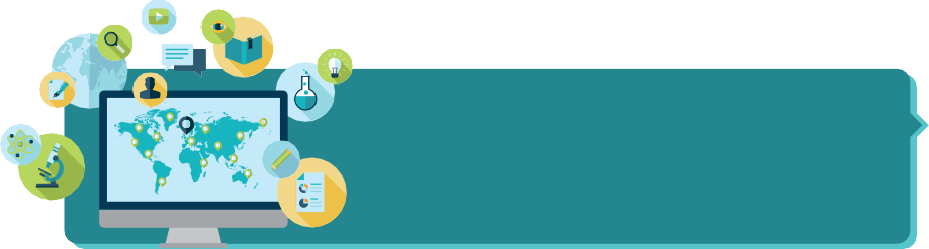 Rodzice powinni mieć wpływ na to, w co gra dziecko. Dobrze, gdy mają pewność, że dzieci korzystają z gier, które są dla nich odpowiednie i nie zawierają niewłaści- wych treści.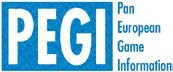 Może w tym pomóc znajomość systemu PEGI.PEGI (ang. Pan-European Game Information) to ogólnoeuropejski system oceny gier, stworzony w celu udzielenia rodzicom pomocy w podejmowaniu świado- mych decyzji o zakupie gier komputerowych.System PEGI powstał w 2003 r. i jest używany w większości krajów europejskich, w tym także w Polsce. Oznacza to, że wszystkie gry w Europie są oznaczane we- dług tego samego standardu. W ramach systemu gry oceniane są pod względem treści zawartych w grze i wieku graczy.Tzw. rating gry informuje, że jest ona odpowiednia dla graczy powyżej okre- ślonego wieku. I tak np. gra oznaczona symbolem PEGI 7 będzie odpowiednia dla dzieci siedmioletnich i starszych, natomiast gra oznaczona znakiem PEGI 18 przeznaczona jest wyłącznie dla dorosłych, czyli osób, które ukończyły 18 lat.Należy pamiętać, że oznaczenia PEGI odnoszą się wyłącznie do wieku graczai treści gry, nie mówią natomiast nic na temat poziomu trudności ani umiejętno- ści niezbędnych do grania w daną grę. Szachy w systemie PEGI mogą mieć ozna- czenie „3”, ponieważ nie zawierają treści nieodpowiednich dla dzieci, jednak dla trzylatka są zbyt trudne. Z kolei niektóre gry, w które z powodzeniem umiałby zagrać 10-latek, będą miały rating „18”, ponieważ zawierają treści nieodpowied- nie dla dzieci. Warto zwrócić na to uwagę, kupując grę. Symbol „3” lub „7”nie oznacza, że będzie ona zbyt łatwa dla twojego dziecka, a raczej że nie zawie- ra ona treści, które mogłyby być dla niego szkodliwe.Co oznaczają poszczególne znaki?Znaki ratingu PEGI znajdują się z przodu oraz z tyłu opakowania i wskazują jedną z następujących kategorii wiekowych: „3”, „7”, „12”, „16” i „18”.z następującychkategorii wiekowych: „3”, „7”, „12”, „16” i „18”.PEGI 3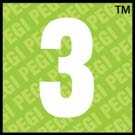 Treść gier oznaczonych w ten sposób uznaje się za odpo- wiednią dla wszystkich grup wiekowych. Dopuszczalna jest pewna ilość przemocy w komicznym kontekście (zwykle podobna do prezentowanej w kreskówkach o przygodach królika Bugsa, Toma i Jerry’ego czy podobnych). Dziecko nie powinno utożsamiać postaci pojawiających się na ekra- nie z rzeczywistymi. Powinny one być w całości wytworem fantazji. Gra nie powinna zawierać dźwięków ani obrazów, które mogą przestraszyć dziecko. Nie powinny w niej występować wulgaryzmy.PEGI 7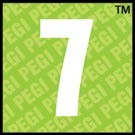 Gry, które w innym przypadku zostałyby zakwalifikowane do grupy „3”, lecz zawierają dźwięki lub sceny potencjalnie przerażające najmłodszych odbiorców.PEGI 12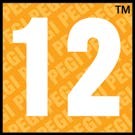 Gry komputerowe pokazujące przemoc o bardziej reali- stycznym charakterze, skierowaną przeciw postaciom fantastycznym i/lub nierealistyczną przemoc wobec ludzi lub rozpoznawalnych zwierząt. Ponadto w tej kategorii wiekowej dopuszczalna jest nieco bardziej dosłowna nagość. Ewentualne wulgaryzmy muszą mieć łagodny charakter i nie mogą zawierać odwołań do seksu.PEGI 16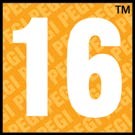 Ten symbol jest nadawany, jeżeli przemoc lub aktywność seksualna wyglądają tak jak w rzeczywistości. W grach oznaczonych tym symbolem pojawiają się również brutal- niejsze wulgaryzmy, sceny pokazujące używanie tytoniu lub narkotyków oraz popełnianie przestępstw.PEGI 18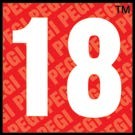 Za gry dla dorosłych uznaje się gry przedstawiające daleko posuniętą przemoc i/lub jej specyficzne rodzaje. Daleko posunięta przemoc jest najtrudniejsza do zdefiniowania, ponieważ w wielu przypadkach jest to pojęcie bardzo subiektywne, ale ogólnie można ją określić jako sceny przemocy powodujące u widza uczucie odrazy.Źródło: na podstwie informacji i grafik ze strony internetowej Systemu Oceny Gier PEGI (http://www.pegi.info/pl/index/id/369/)Oznaczenia zawartości gryNa okładce gry znajdują się również symbole, które informują, dlaczego gra została przyporządkowana do danej grupy wiekowej i jakiego rodzaju treści zawiera. Jest ich osiem: przemoc, wulgaryzmy, lęk, narkotyki, seks, dyskryminacja, hazard i gra w internecie z innymi ludźmi.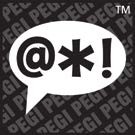 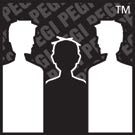 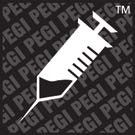 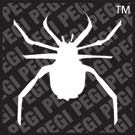 Wulgarny językW grze jest używa- ny wulgarny język.DyskryminacjaGra pokazuje przy- padki dyskryminacji lub zawiera mate- riały, które mogą do niej zachęcać.NarkotykiW grze pojawiają się nawiązania do narkotyków lub jest pokazane zażywa- nie narkotyków.StrachGra może przestraszyć młodsze dzieci.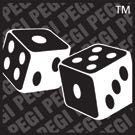 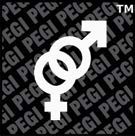 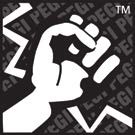 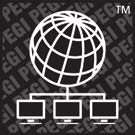 HazardGry, które zachę- cają do uprawiania hazardu lub go uczą.SeksW grze pojawiają się nagość i/lub za- chowania seksualne lub nawiązania do zachowań o takim charakterze.PrzemocGra zawiera ele- menty przemocy.OnlineW grę można grać online.Źródło: na podstwie informacji i grafik ze strony internetowej Systemu Oceny Gier PEGI (http://www.pegi.info/pl/index/id/369/)Oznaczenia gier internetowych: PEGI Online i PEGI OKPEGI Online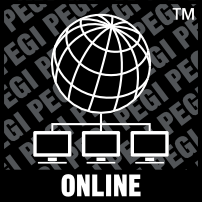 PEGI Online jest uzupełnieniem systemu PEGI. Jego celem jest lepsza ochrona młodzieży w Europie przed nieodpo- wiednimi treściami gier internetowych i informowanie rodziców o metodach bezpiecznego korzystania z tych gier.Logo PEGI OnlineIkona PEGI Online jest umieszczana na opakowaniach gier lub w samej witrynie internetowej. Logo wskazuje, czy w dany tytuł można grać w sieci i czy produkt lub witryna jest kontrolowana przez operatora dbającego o ochronę młodzieży. Ikonę PEGI Online mogą umieszczać firmy, które wykazały, że w swoich dzia- łaniach kierują się zasadami określonymi w Kodeksie bezpieczeństwa PEGI Online – m.in. sprawdzają, czy ich strony nie zawierają treści niezgodnych z pra- wem lub nieadekwatnych do wieku osób z nich korzystających, dbają o ochronę danych osobowych użytkowników, podają rzetelne informacje na temat treści gier itp.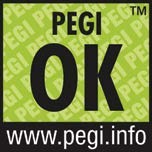 Logo PEGI OKPEGI OKOznaczenie PEGI OK jest przeznaczone dla gier interne- towych niewielkich rozmiarów (do 250 MB), udostępnia- nych w portalach i serwisach internetowych.W grę oznaczoną takim symbolem mogą grać osoby w każdym wieku (od trzech lat), ponieważ nie zawiera ona potencjalnie szkodliwych treści. Operator witryny internetowej lub portalu oferującego gry ma prawo do korzystania z oznaczenia PEGI OK na podstawie złożonego oświadczenia.Określa w nim, że w grze nie ma:przemocy,czynności seksualnych lub aluzji o charakterze seksualnym,nagości,wulgaryzmów,hazardu,popularyzacji lub zażywania narkotyków,popularyzacji alkoholu lub tytoniu,przerażających scen.Jak inaczej sprawdzić, czy gra jest odpowiednia dla twojego dziecka? W bazie danych PEGI (http://www.pegi.info/pl/index/id/573) możesz sprawdzić, jak określona gra została sklasyfikowana. Wystarczy, że wpiszesz w wyszukiwarkę jedno lub więcej słów odnoszących się do gry, o której chceszuzyskać informacje. Baza danych PEGI zawiera wszystkie gry sklasyfikowane w systemie PEGI od czasu jego powstania, tzn. od stycznia 2003 r.Telefon 800 100 100 http://800100100.pl/Bezpłatna i anonimowa pomoc telefoniczna i online dla rodziców i nauczycieli, którzy potrzebują wsparcia w zakresie m.in. bezpieczeństwa online, cyberprze- mocy i innych zagrożeń związanych z nowymi technologiami komunikacyjnymi.Telefon Zaufania dla Dzieci i Młodzieży 116 111 http://www.116111.pl/ Bezpłatna infolinia dla dzieci i młodzieży prowadzona przez Fundację Dajemy Dzieciom Siłę (dawniej Fundacja Dzieci Niczyje), działająca codziennie w godzi- nach 12–22, pomoc online dostępna na www.116111.pl/napisz.Dziecięcy Telefon Zaufania Rzecznika Praw Dziecka 800 12 12 12 Bezpłatna działająca całodobowo telefoniczna linia interwencyjna dla dzieci i młodzieży.Dyżurnet.pl www.dyzurnet.plPunkt kontaktowy do zgłaszania nielegalnych treści w internecie. Eksperci Dyżur- netu pomagają w zwalczaniu naruszeń w sieci, prowadzą działania informacyjne i edukacyjne kierowane do różnych grup użytkowników.Ogólnoeuropejski system klasyfikacji gier PEGI www.pegi.info.pl Strona internetowa zawierająca informacje na temat systemu oceny gierkomputerowych PEGI, na której rodzice i opiekunowie mogą znaleźć praktycz- ne informacje o grach komputerowych, porady i wskazówki dla rodziców oraz ciekawe artykuły.Akademia NASK www.akademia.nask.plStrona Naukowej i Akademickiej Sieci Komputerowej (NASK), na której można znaleźć informacje na temat akcji edukacyjnych dla dzieci i młodzieży, progra- mów dla nauczycieli, ciekawe artykuły i publikacje z zakresu bezpieczeństwa w internecie.Program Saferinternet http://www.saferinternet.pl/pl/Polska strona programu Komisji Europejskiej „Safer Internet” poświęcona bez- piecznemu korzystaniu z nowych technologii i internetu przez dzieci i młodzież.Można znaleźć na niej informacje związane z zagrożeniami wynikającymi z użytkowania telefonów komórkowych, gier online, wymianą plików P2P i innymi formami komunikacji.Sieciaki.pl http://www.sieciaki.pl/Serwis dla najmłodszych użytkowników internetu. Zawiera m.in. informacjeo zagrożeniach w sieci, zasady zachowania i porady, a także katalog bezpiecz- nych stron internetowych dla dzieci.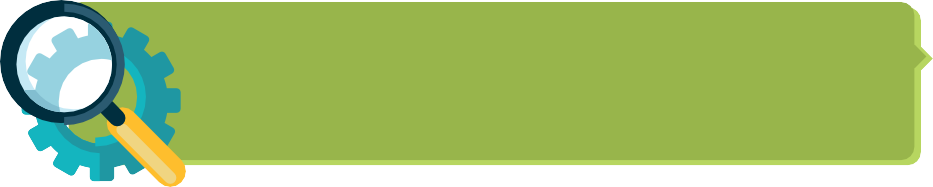 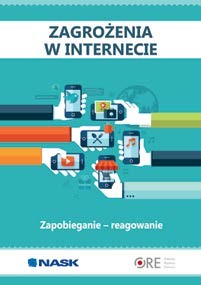 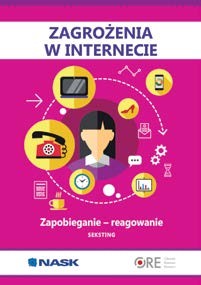 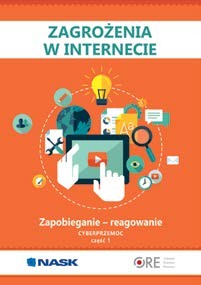 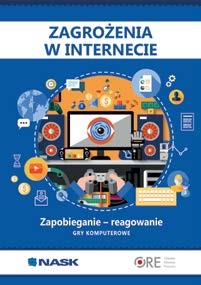 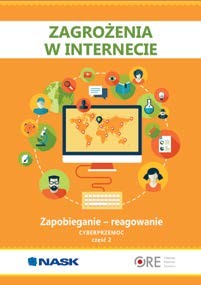 OśrodekRozwoju Edukacji Al. Ujazdowskie 2800-478 Warszawatel. 22 345 37 00fax: 22 345 37 70OśrodekRozwoju Edukacji ul. Polna 46a00-644 Warszawatel. 22 570 83 00fax: 22 825 23 67Centrum Szkoleniowe w Sulejówkuul. Paderewskiego 7705-070 Sulejówektel. 22 783 37 85www.ore.edu.ple-mail: ore@ore.edu.pl